博物馆网站升级内容网页文化版块上增加一块在线阅读书籍的子栏目，里面放博物馆出版的杂志和书籍等。是否要下载功能请孙老师考虑一下操作的可行度。留言板模块不要学术版块不要。展览版块内，就只要简单设成：展览预告、当前展览、展览回顾。展览回顾版块可以把以前办过的展览都存在那里。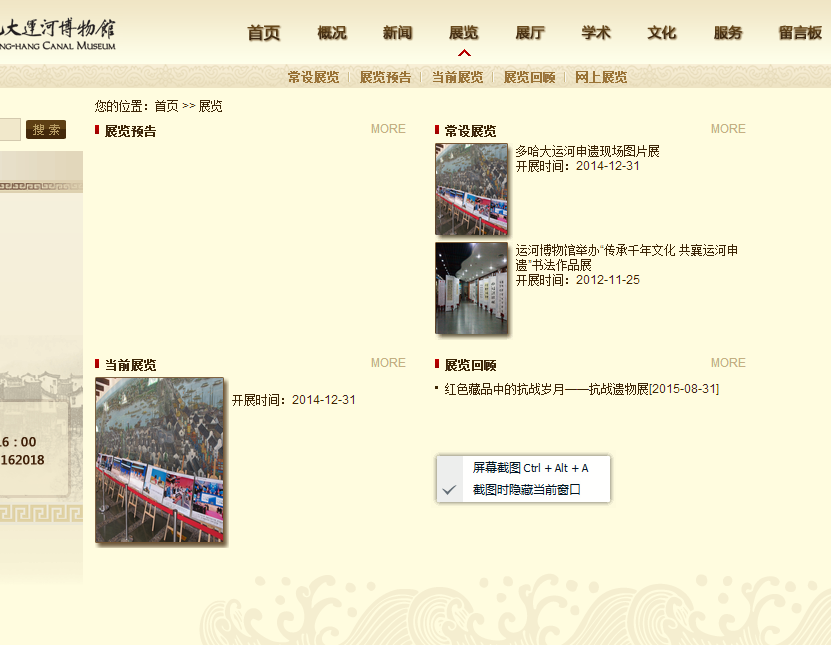 链接到运河文化公益促进会网站 和拱墅区政府网站博物馆微信公众号链接到博物馆网站上，新闻链接和促进会网站链接一点通的一样其他设计孙老师自由发挥